Procedura organizacji zajęć 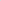 